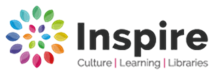 2021 2Attenborough – BeestonThe Mobile Library will be visiting on the following dates:Wednesdays27th Jan	21st Apr 	14th Jul	06th Oct               26th January 202224th Feb	19th May	11th Aug	03rd Nov         24th Mar	16th Jun	 08th Sep	01st Dec For information about requested titles or particular items of stock, please contact: Kirkby Library Tel No:   01623 677200E-mail Kirkby.library@inspireculture.org.uk 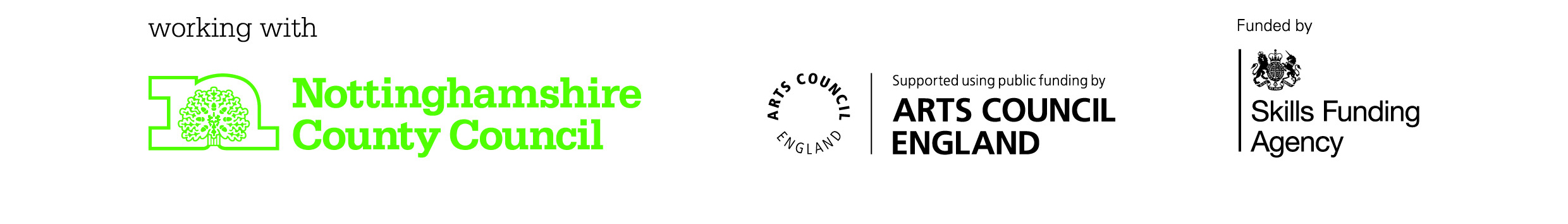 Stop NoLocationStop NameArriveDepart1AttenboroughChetwynd Barracks, Welfare9.5010.202Attenborough10.3010.453AttenboroughSt. Mary’s Close10.5011.054Attenborough11.1011.255Attenborough 1511.3011.406Attenborough 5711.4512.007AttenboroughClarence Road, No. 4412.0512.158Attenborough12.2012.309AttenboroughLong 12.3512.5010Attenborough 413.3013.5511Attenborough 2514.0014.1012ChilwellThe Crescent14.2014.3013Chilwell14.4014.5514BeestonAbel Collins Home15.0515.3515BeestonCentral Avenue, 15.4015.55